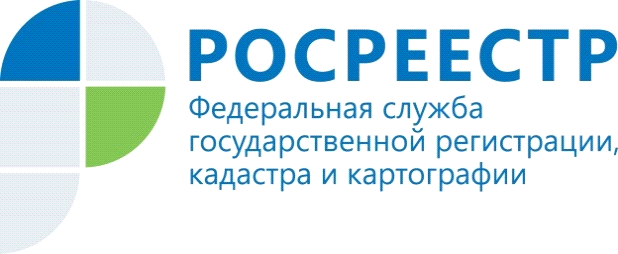 РОСРЕЕСТР РЕКОМЕНДУЕТ ОЗНАКОМИТЬСЯС ПРЕДВАРИТЕЛЬНЫМИ РЕЗУЛЬТАТАМИ КАДАСТРОВОЙ ОЦЕНКИФедеральная служба государственной регистрации, кадастра и картографии (Росреестр) напоминает, что владельцы недвижимости в регионах, где проводится государственная кадастровая оценка, могут ознакомиться с предварительными результатами оценки.Федеральным законом от 03.07.2016 № 237-ФЗ «О государственной кадастровой оценке» функции по информированию населения о размещении в открытом доступе промежуточных отчетных документов по государственной кадастровой оценке, а также о порядке и сроках представления замечаний к ним возложены на орган власти субъекта Российской Федерации. Помимо сети Интернет соответствующая информация должна быть размещена на информационных щитах органа власти субъекта Российской Федерации и муниципалитетов, а также в печатных СМИ. Информация о предварительных результатах кадастровой оценки размещается, кроме того, на сайте Росреестра в сервисе «Фонд данных государственной кадастровой оценки». Для поиска достаточно ввести лишь кадастровый номер объекта недвижимости. По истечении срока подачи замечаний к промежуточным отчетным документам по государственной кадастровой оценке граждане не лишаются права на пересмотр кадастровой стоимости объектов недвижимости в досудебном порядке. По закону после утверждения результатов государственной кадастровой оценки они могут подать обращение об исправлении ошибок непосредственно в бюджетное учреждение, осуществившее определение кадастровой стоимости, или через МФЦ, а также получить в бюджетном учреждении разъяснения о порядке расчета кадастровой стоимости. Исправление выявленных ошибок в результатах кадастровой оценки не влечет дополнительных расходов для граждан, а причиненные действиями бюджетного учреждения убытки подлежат возмещению в полном объеме.Источник: официальный сайт РосреестраПресс-служба Управления Росреестра по Волгоградской области.Помощник руководителя Управления Росреестра по Волгоградской области,  Евгения Федяшова.Тел. 8(8442)93-20-09 доб. 307, 8-904-772-80-02, pressa@voru.ru 